Tiszavasvári Város ÖnkormányzataKépviselő-testülete291/2022. (XI.3.) Kt. számú határozataA strandfürdő területén telepítendő napelemrendszerhez történő tulajdonosi hozzájárulás utólagos jóváhagyásárólTiszavasvári Város Önkormányzata Képviselő-testülete Magyarország helyi önkormányzatairól szóló 2011. évi CLXXXIX  tv. 107.§-ában kapott felhatalmazás alapján az alábbi döntést hozza: Jóváhagyja Tiszavasvári Város Polgármestere által a Tiszavasvári Strandfürdő Kft. részére - a tiszavasvári 5702/13 hrsz-ú ingatlanon napelemrendszer telepítéshez - adott tulajdonosi hozzájárulást a határozat 1. melléklete szerinti tartalommal.Határidő: azonnal                                          Felelős: Szőke Zoltán polgármester                   Szőke Zoltán                                   Dr. Kórik Zsuzsanna                   polgármester                                               jegyző291/2022. (XI.3.) Kt. sz. határozat 1. melléklete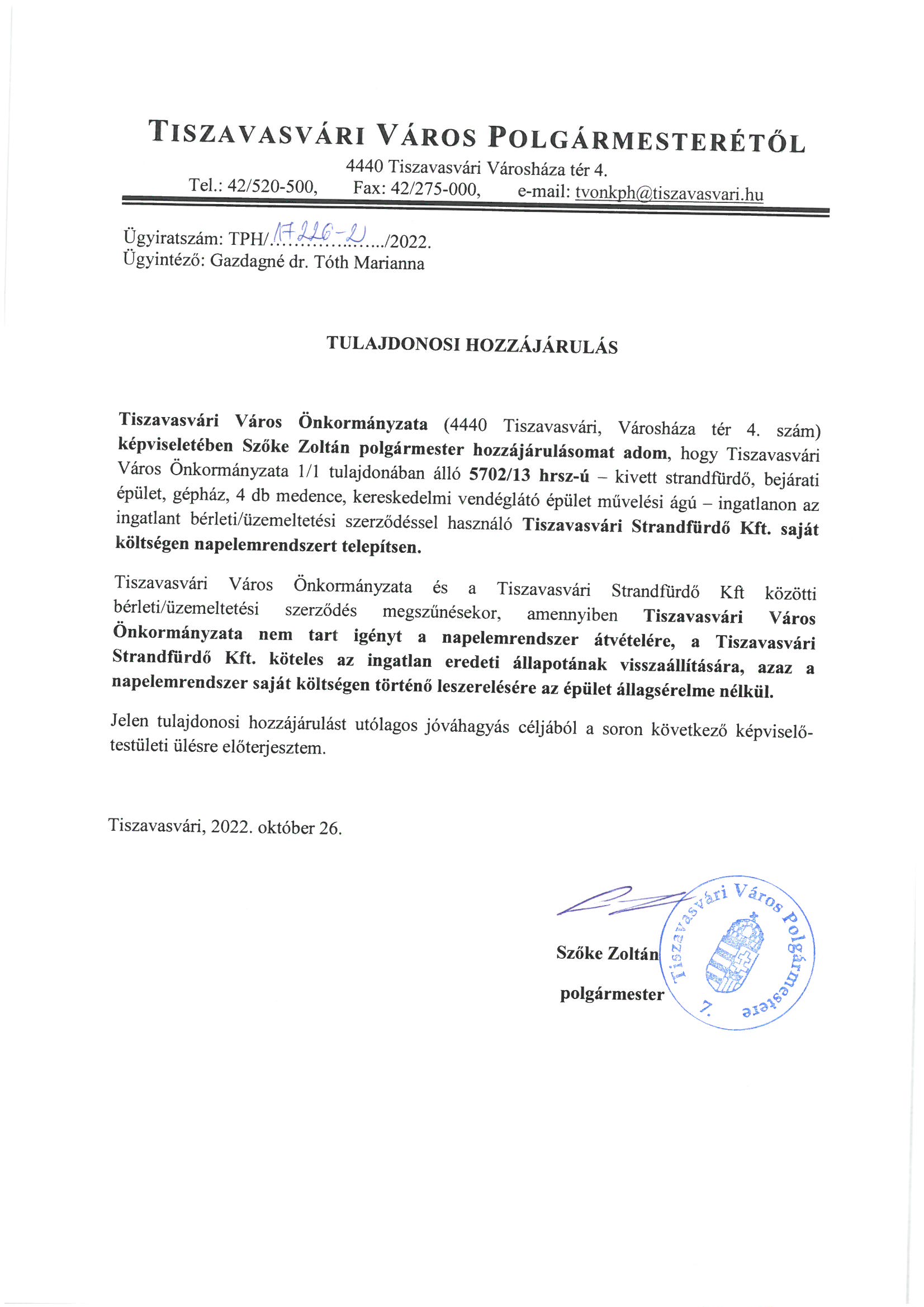 